О внесении изменений в постановление  от 20.03.2020 г. №232 « О создании рабочей группы по профилактике и предупреждению распространения  коронавирусной инфекции на территории Мариинско-Посадского района Чувашской Республики»В целях профилактики и предупреждению распространения  коронавирусной инфекции на территории Мариинско-Посадского района Чувашской Республики, администрация         Мариинско-Посадского  района  Чувашской Республикип о с т а н о в л я е т:Внести изменения в постановление администрации Мариинско-Посадского района Чувашской Республики от 20.03.2020 г. №232 «О создании рабочей группы по профилактике и предупреждению распространения  коронавирусной инфекции на территории Мариинско-Посадского района Чувашской Республики».Состав рабочей группы по профилактике и предупреждению распространения  коронавирусной инфекции на территории Мариинско-Посадского района Чувашской Республики изложить в следующей редакции:- Николаев Николай Петрович – глава Мариинско-Посадского района;- Мясников Анатолий Аркадьевич – глава администрации Мариинско-Посадского района;- Матюшова Елизавета Викторовна - заместитель главы администрации - начальник отдела культуры и социального развития;- Андреева Анна Николаевна - ведущий специалист-эксперт отдела градостроительства и развития общественной инфраструктуры (секретарь рабочей группы); - Мустаев Владимир Николаевич  - начальник отдела сельского хозяйства;- Тихонова Ольга Игоревна – начальник отдела градостроительства и развития общественной инфраструктуры;- Назарова Наталия Валерьевна - ведущий специалист-эксперт отдела экономики и имущества;- Арсентьева Светлана Витальевна - начальник отдела образования и  молодежной политики;- Веденеева Марина Михайловна – управделами - начальник отдела организационной работы; - Цветкова Ольга Владимировна – начальник отдела  юридической службы; - Богданова Алена Владиславовна – заведующий сектором по размещению заказов для муниципальных нужд;- Малинин Александр Николаевич - начальник отдела специальных программ;- Иванов Алексей Петрович - начальник отдела  информатизации;- Смирнова Ольга Юрьевна – ведущий специалист управления Роспотребнадзора по Чувашской Республике в Цивильском районе;- Моисеева Татьяна Анатольевна – начальник централизованной бухгалтерии;- Николаева Лариса Михайловна - начальник  отдела ЗАГС;  - Иванова Светлана Алексеевна – начальник финансового отдела;- Щербакова Галина Николаевна – председатель контрольно-счетного органа;- Николаева Маргарита Николаевна - главный врач БУ ЧР «Мариинско-Посадская ЦРБ им.Н.А.Геркена» Минздрава Чувашии;- Сергеев Александр  Анатольевич - начальник ОМВД России по Мариинско-Посадскому району;- Гладкова Надежда Борисовна – глава Мариинско-Посадского городского поселения;- Осокин Валерий Геннадьевич – глава Аксаринского сельского поселения;- Назаров Семен Михайлович – глава Бичуринского сельского поселения;- Белова Ринаида Пантелеймоновна – глава Большешигаевского сельского поселения;- Алаев Николай Михайлович – глава Карабашского сельского поселения;- Мельникова Мария Викентьевна – глава Кугеевского сельского поселения;- Кураков Владимир Федотович – глава Октябрьского сельского поселения;- Орлов Владимир Альбертович – глава Первочурашевского сельского поселения;- Архипов Анатолий Михайлович – глава Приволжского сельского поселения;- Емельянова Светлана Юрьевна –глава Сутчевского сельского поселения;- Журавлев Михаил Юрьевич – глава Шоршелского сельского поселения;- Коротаева Надежда Алексеевна- глава Эльбарусовского сельского поселения;- Львова Ольга Ивановна – начальник отдела социальной защиты населения;- Тарасова Нина Николаевна – директор БУ ЧР «Мариинско-Посадский центр социального обслуживания населения»;- Федотов Владимир Валентинович – начальник Мариинско-Посадского отделения вневедомственной охраны – филиала ФГКУ «УВО ВНГ России по Чувашской Республике».	3.Настоящее постановление вступает в силу со дня его официального опубликования.Исполняющий обязанности главыадминистрации Мариинско-Посадского района                                                Е.В. МатюшоваЧёваш  РеспубликинС.нт.рвёрри район.надминистраций.Й Ы Ш Ё Н У№С.нт.рвёрри  хулиЧувашская  РеспубликаАдминистрацияМариинско-ПосадскогорайонаП О С Т А Н О В Л Е Н И Е30.03.2020 № 261 г. Мариинский  Посад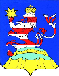 